Akademisches Prüfungsamt der Carl von Ossietzky Universität Oldenburg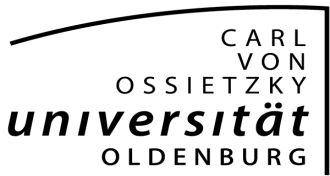 Ich kann bzw. konnte an der nachstehenden Prüfung aus Krankheitsgründen nicht teilnehmen:Studiengang:      Modul/Kurzbezeichnung:      Termin:      Lehrende/r:      Oldenburg,  den  ____________________________________                                    (Datum        +         Unterschrift)Anlage: ArbeitsunfähigkeitsbescheinigungName, VornameMatrikelnummer:StraßeTelefon-Nr.:PLZ WohnortE-mail: